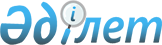 О подписании Меморандума о взаимопонимании между Республикой Казахстан и Организацией Объединенных Наций относительно вкладов в систему подготовительных мероприятий Организации Объединенных НацийУказ Президента Республики Казахстан от 8 сентября 2003 года N 1181

      В целях определения ресурсов, которые Республика Казахстан предназначает для предоставления Организации Объединенных Наций при проведении миротворческих операций, постановляю: 



      1. Одобрить проект прилагаемого Меморандума о взаимопонимании между Республикой Казахстан и Организацией Объединенных Наций относительно вкладов в систему подготовительных мероприятий Организации Объединенных Наций. 



      2. Уполномочить Казыханова Ержана Хозеевича - Постоянного представителя Республики Казахстан при Организации Объединенных Наций подписать от имени Республики Казахстан Меморандум о взаимопонимании между Республикой Казахстан и Организацией Объединенных Наций относительно вкладов в систему подготовительных мероприятий Организации Объединенных Наций. 



      3. Настоящий Указ вступает в силу со дня подписания.       Президент 

      Республики Казахстан 

Приложение      

к Указу Президента  

Республики Казахстан 

от 8 сентября 2003 года 

N 1181        Проект   

Меморандум 

о взаимопонимании между Республикой Казахстан и Организацией 

Объединенных Наций относительно вкладов в систему 

подготовительных мероприятий Организации Объединенных Наций       Признавая необходимость способствовать предоставлению определенных ресурсов Организации Объединенных Наций с тем, чтобы эффективно и своевременно выполнять мандаты Организации Объединенных Наций по проведению операций по поддержанию мира, выданные Советом Безопасности, 

      признавая также, что преимущества принятия обязательств по предоставлению ресурсов на проведение операций по поддержанию мира способствуют большей гибкости и снижению расходов, 

      Республика Казахстан и Организация Объединенных Наций (далее - Стороны), действуя в духе дружественного сотрудничества, подписали настоящий Меморандум о взаимопонимании.  

Статья 1. Цель       Целью настоящего Меморандума о взаимопонимании является определение ресурсов, которые Республика Казахстан предназначает для предоставления Организации Объединенных Наций с целью проведения операций по поддержанию мира при определенных условиях.  

Статья 2. Описание ресурсов       1. Детальное описание ресурсов, которые Республика Казахстан готова предоставить, приведено в приложении к настоящему Меморандуму о взаимопонимании. 

      2. При подготовке приложения Стороны следовали руководящим принципам по предоставлению ресурсов для проведения операций по поддержанию мира Организацией Объединенных Наций.  

Статья 3. Условия предоставления ресурсов       Окончательное решение об использовании ресурсов Республики Казахстан остается за Республикой Казахстан.  

Статья 4. Вступление в силу       Настоящий Меморандум о взаимопонимании временно применяется со дня подписания и вступает в силу с даты получения Организацией Объединенных Наций письменного уведомления о выполнении казахстанской Стороной внутригосударственных процедур, необходимых для вступления настоящего Меморандума о взаимопонимании в силу.  

Статья 5. Изменения и дополнения       Настоящий Меморандум о взаимопонимании, включая приложение, может быть изменен и дополнен Сторонами в любое время посредством обмена нотами.  

Статья 6. Окончание действия       Действие Меморандума о взаимопонимании может быть прекращено любой из Сторон при условии письменного уведомления не менее чем за три месяца.       Подписано в Нью-Йорке ___ ______ 200_ года.     За Республику Казахстан       За Организацию Объединенных Наций     .......................       ................................. 

    Господин Е.Казыханов          Господин Жан Мари Гуэхеньо 

    Чрезвычайный и Полномочный    Заместитель Генерального 

    Посол Республики Казахстан,   секретаря по миротворческим 

    Постоянный представитель      мероприятиям, представляющий 

    Республики Казахстан при      Организацию Объединенных 

    Организации Объединенных      Наций 

    Наций 

                            Приложение 

   к Меморандуму о взаимопонимании между Республикой Казахстан 

      и Организацией Объединенных Наций относительно вкладов 

              в систему подготовительных мероприятий 

                  Организации Объединенных Наций ------------------------------------------------------------------- 

Нацио- ! Описание !Катего-!Источ-!Время !   Численность   !Примеча- 

нальный!          !рия    !ник   !готов-!                 !ние 

номер  !          !       !      !ности !                 ! 

------------------------------------------------------------------- 

   1    Казахстан- личный  воен-  30     личный состав -   укомп- 

        ский миро- состав  ные    дней   541 человек,      лектован 

        творческий                       бронетранспортеры в соот- 

        батальон                         - 33 ед., автомо- ветствии 

                                         били - 61 ед.     со шта- 

                                                           том 

------------------------------------------------------------------- 
					© 2012. РГП на ПХВ «Институт законодательства и правовой информации Республики Казахстан» Министерства юстиции Республики Казахстан
				